                                 RELATÓRIO DE ACOMPANHAMENTO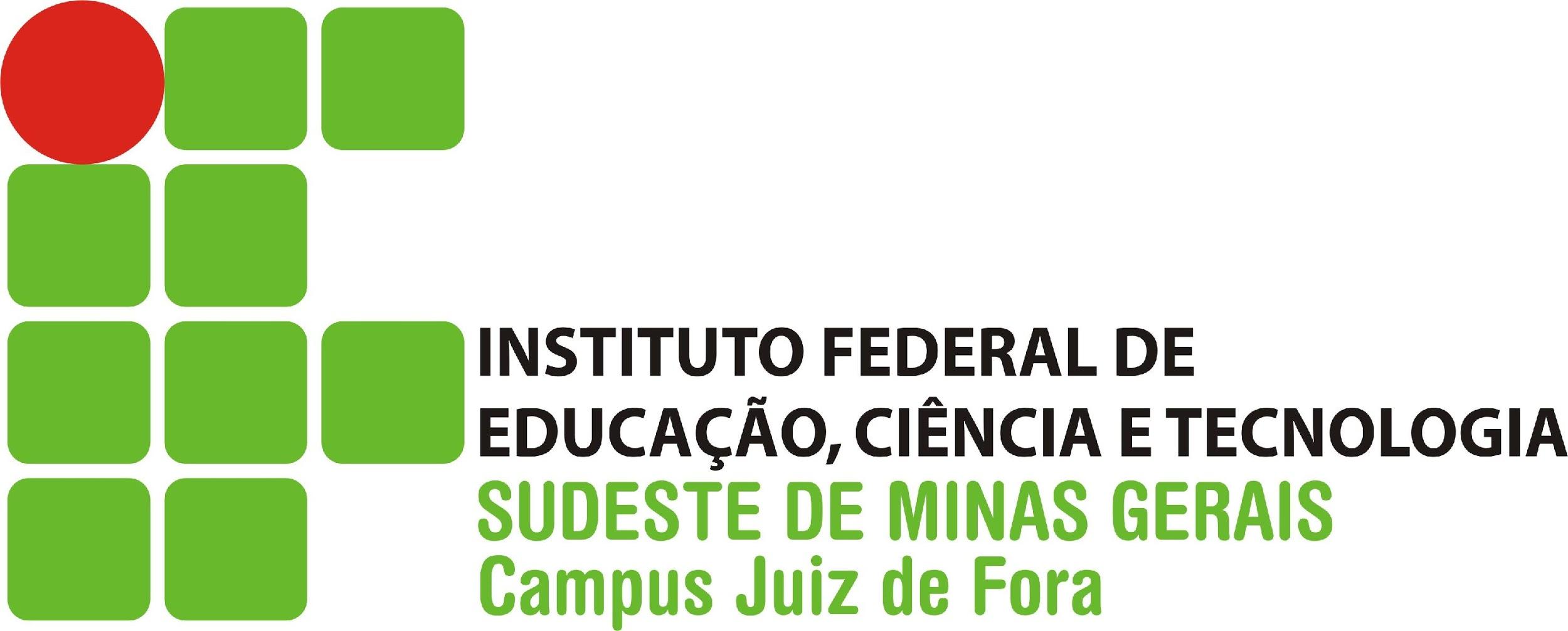                    DE ESTÁGIOEste relatório, a ser preenchido pelo estudante estagiário e pelo supervisor local da unidade concedente, em avaliação conjunta e integra o processo de acompanhamento de estágio.I – Descrição das atividades desenvolvidas durante a realização do estágio:II – Para o desenvolvimento do estágio, o conhecimento teórico recebido na escola tem sido:       Insuficiente                                    Regular                                   SuficienteIII – Com o estágio, o estudante tem a oportunidade de frequentar uma organização empresarial e de participar de suas atividades. Para seu benefício, nessa vivência, essa atividade deve permitir que o estagiário: (I) faça uma análise do contexto da empresa; (II) assimile experiências;  (III) aprenda métodos de trabalho, formas de organização e estruturação; (IV) enfim, o que for necessário para complementar seu aprendizado e subsidiar seu futuro profissional. Dessa forma, comente sobre a importância dessa experiência para o seu futuro profissional, salientando os resultados que pretende obter.1ª via – Instituição de Ensino / 2ª VIA – Empresa / 3ª VIA - EstagiárioIV – Como o estágio tem incentivado meus estudos e contribuído para uma melhor percepção das finalidades dos conteúdos curriculares permitindo, inclusive, melhor assimilação dos conhecimentos?V – De que forma o estágio tem me propiciado o desenvolvimento de uma atitude de trabalho sistematizado e a consciência de produtividade? Juiz de Fora,  Professor(a) Orientador(a) de Estágio: ORIENTAÇÃO PEDAGÓGICA PARA O ESTUDANTE:DATA:                                                                             ASSINATURA E CARIMBO PROFESSOR(A) ORIENTADOR(A):                                                                            _______________________________________1ª via – Instituição de Ensino / 2ª VIA – Empresa / 3ª VIA - Estagiário                                                                                                               INFORMAÇÕES DO ESTÁGIONome do Estagiário:                                                                        Matrícula:Curso: Empresa Concedente de Estágio:PERÍODO DA AVALIAÇÃOInício:                                                             Final: Nome do Supervisor: Setor/Área:                               Estagiário (a)                              Supervisor de Estágio